Tips for speakers and chairsBEFORESlides are in the EAACI system?Get your mike in timeSEATINGMixing participantsMake sure every table has 5-6 participants! Fill the front tables firstMake sure one scribe is appointed in each table, using the computerINTRODUCTIONFacilitator (Maarten Vanneste, ABBIT) will do short context presentation  +  demographics votingDURING PRESENTATIONWalk around during presentationUse comfort screen and timerVoting system operated by Rudy Meul, ABBIT Use the CatchBOX and handheld microphonesDURING DISCUSSIONStimulate the input in the laptopWalk around between tablesDURING FEEDBACKUse the input from laptopsThrow the CatchBOXAT THE ENDFacilitator will do an evaluation voting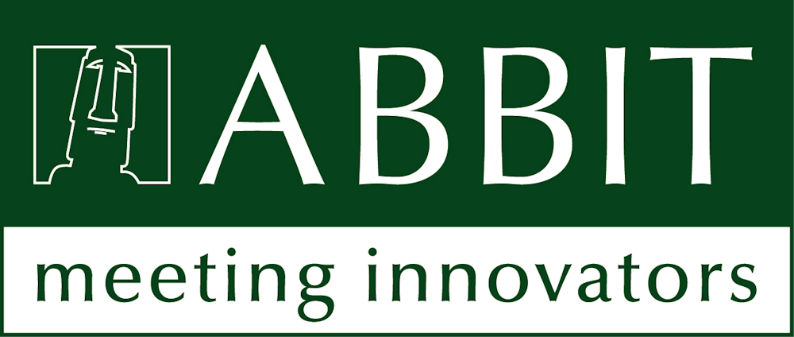 